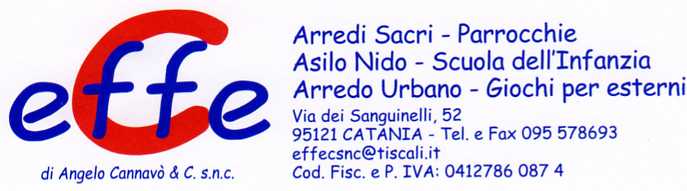 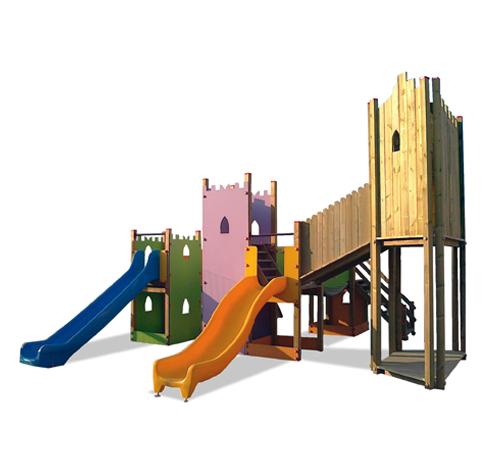 Descrizione:Castello a torre, composto da una serie di elementiche determinano un percorso ludico vario estimolante. I colori dei rivestimenti, prendono spuntoda quelli della primavera, rendendo armoniosal'articolazione di questo gioco.Componenti del castello:Torre centrale romboidale rivestita in legno, una torrealta in hpl, quattro torri basse, una scala d'accesso,una risalita climber in legno, due scivoli inpolipropilene, un'altalena a cestone, due pontitraballanti, un ponte tibetano ed un ponte inarrampicata.Tutti i nostri legni sono realizzati in pino nordico conimpregnazione ecologica a pressione che permetteuna protezione ottimale e duratura del legnoall'esterno.I montanti sono il legno lamellare, mentre tutte le vitidi fissaggio sono protette da tappi in PVC a forma dimargherita in diversi colori.Si consiglia una manutenzione annuale come indicatodalla NORMA EN 1177.Area d'ingombro: 550X780 cmArea di sicurezza: 89 mqAltezza pedana scivolo: 90/120 cmI colori delle attrezzature rappresentati nelle immaginisono da considerarsi puramente indicativi.Categoria: Castelli complessi per parchiCodice: EP0276X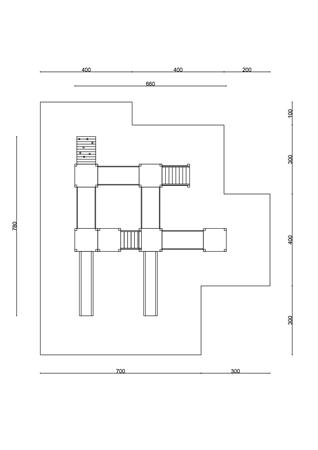 